SDH JANČÍ zve všechny na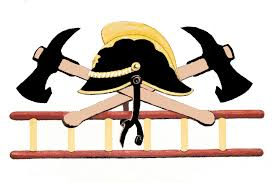 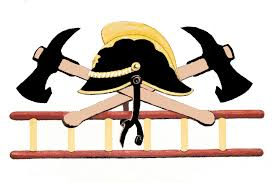 HASIČSKOU ZÁBAVUV sobotu 11.srpna od 20.00hod na hřišti v Jančí.K tanci a poslechu hraje skupina DESPERADO. Vstupné: 50Kč								Bohaté občerstvení zajištěno.Srdečně zvou pořadatelé.